Sub: (Your name) acceptance letterDear (Salutation, Last name)Greetings of the day.Thank you for offering me the position of (___) at (___). After sincere consideration, I would like to inform you that I am accepting this job offer. It perfectly suits my experience and will help me move forward in my career.Once again I would like to appreciate your time and thank you for this wonderful opportunity. Kindly help me establish the next procedure. Hope you have a great day ahead.Regards,(Your name)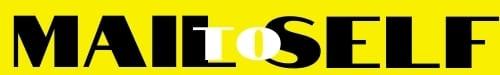 